Agrupamento  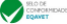 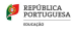 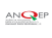 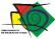 de Escolas de  Vagos  161070  Planificação Geral  Curso Profissional de Técnico de Logística  Ano letivo 2023 / 2024 Avenida Av. Padre Alírio de  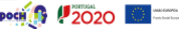 Mello 3840 – 404 Vagos  http://www.aevagos.edu.pt Tel: 234 793 77Disciplina  Português Manual recomendado  Português, 4, 5, 6 (Porto Editora) Ano de  formação 2.º  ano1º SEMESTRE 2º SEMESTREAulas previstas:63 Aulas previstas:40Conteúdos ConteúdosMódulo 4  39 horas  Educação Literária:  • Sermão de Santo António aos peixes, de  Padre António Vieira  • Frei Luís de Sousa, de Almeida Garrett  Módulo 5  24 horas  Educação Literária:  • Amor de Perdição, de Camilo Castelo  BrancoMódulo 5  16 horas  Educação Literária:  • Os Maias, de Eça de Queirós  Módulo 6  34 horas  Educação Literária:  • Textos líricos de Antero de Quental e  Cesário VerdeOralidade: - Compreensão:  Interpretar exposições orais sobre um tema, evidenciando perspetiva crítica e  criativa. - Expressão:  - Fazer exposições orais para apresentação de temas ou de opiniões ou de apreciações críticas  (de debate, de filme, de peça de teatro, de livro, de exposição ou outra manifestação cultural).  Leitura:  Ler, de modo crítico e autónomo, textos de diferentes graus de complexidade argumentativa  do género apreciação crítica, artigo de opinião ou discursos políticos em suportes variados.  Interpretar o texto, com especificação do sentido global e da intencionalidade comunicativa.  Escrita: Escrever sínteses e textos de opinião.  Gramática: Sistematizar o conhecimento dos diferentes constituintes da e das funções sintáticas  internas à frase.  Reconhecer os valores semânticos de palavras considerando o respetivo  étimo. Analisar processos de coesão e de progressão do texto como a  anáfora.  Utilizar intencionalmente os processos de coesão textual (gramatical e lexical) e as modalidades  de reprodução do discurso.  Conhecer a referência deítica.Oralidade: - Compreensão:  Interpretar exposições orais sobre um tema, evidenciando perspetiva crítica e  criativa. - Expressão:  - Fazer exposições orais para apresentação de temas ou de opiniões ou de apreciações críticas  (de debate, de filme, de peça de teatro, de livro, de exposição ou outra manifestação cultural).  Leitura:  Ler, de modo crítico e autónomo, textos de diferentes graus de complexidade argumentativa  do género apreciação crítica, artigo de opinião ou discursos políticos em suportes variados.  Interpretar o texto, com especificação do sentido global e da intencionalidade comunicativa.  Escrita: Escrever sínteses e textos de opinião.  Gramática: Sistematizar o conhecimento dos diferentes constituintes da e das funções sintáticas  internas à frase.  Reconhecer os valores semânticos de palavras considerando o respetivo  étimo. Analisar processos de coesão e de progressão do texto como a  anáfora.  Utilizar intencionalmente os processos de coesão textual (gramatical e lexical) e as modalidades  de reprodução do discurso.  Conhecer a referência deítica.